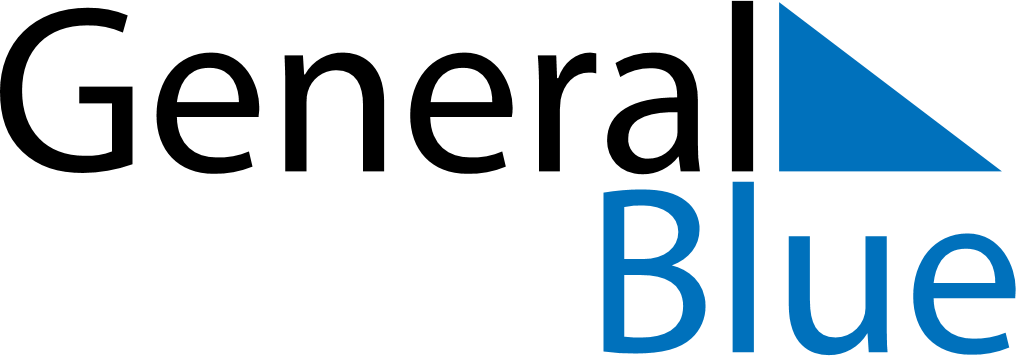 2022 - Q1Madagascar2022 - Q1Madagascar2022 - Q1Madagascar2022 - Q1Madagascar2022 - Q1Madagascar2022 - Q1Madagascar January 2022 January 2022 January 2022SundayMondayMondayTuesdayWednesdayThursdayFridaySaturday12334567891010111213141516171718192021222324242526272829303131 February 2022 February 2022 February 2022SundayMondayMondayTuesdayWednesdayThursdayFridaySaturday123456778910111213141415161718192021212223242526272828 March 2022 March 2022 March 2022SundayMondayMondayTuesdayWednesdayThursdayFridaySaturday123456778910111213141415161718192021212223242526272828293031Jan 1: New Year’s DayMar 8: International Women’s DayMar 29: Martyrs’ Day